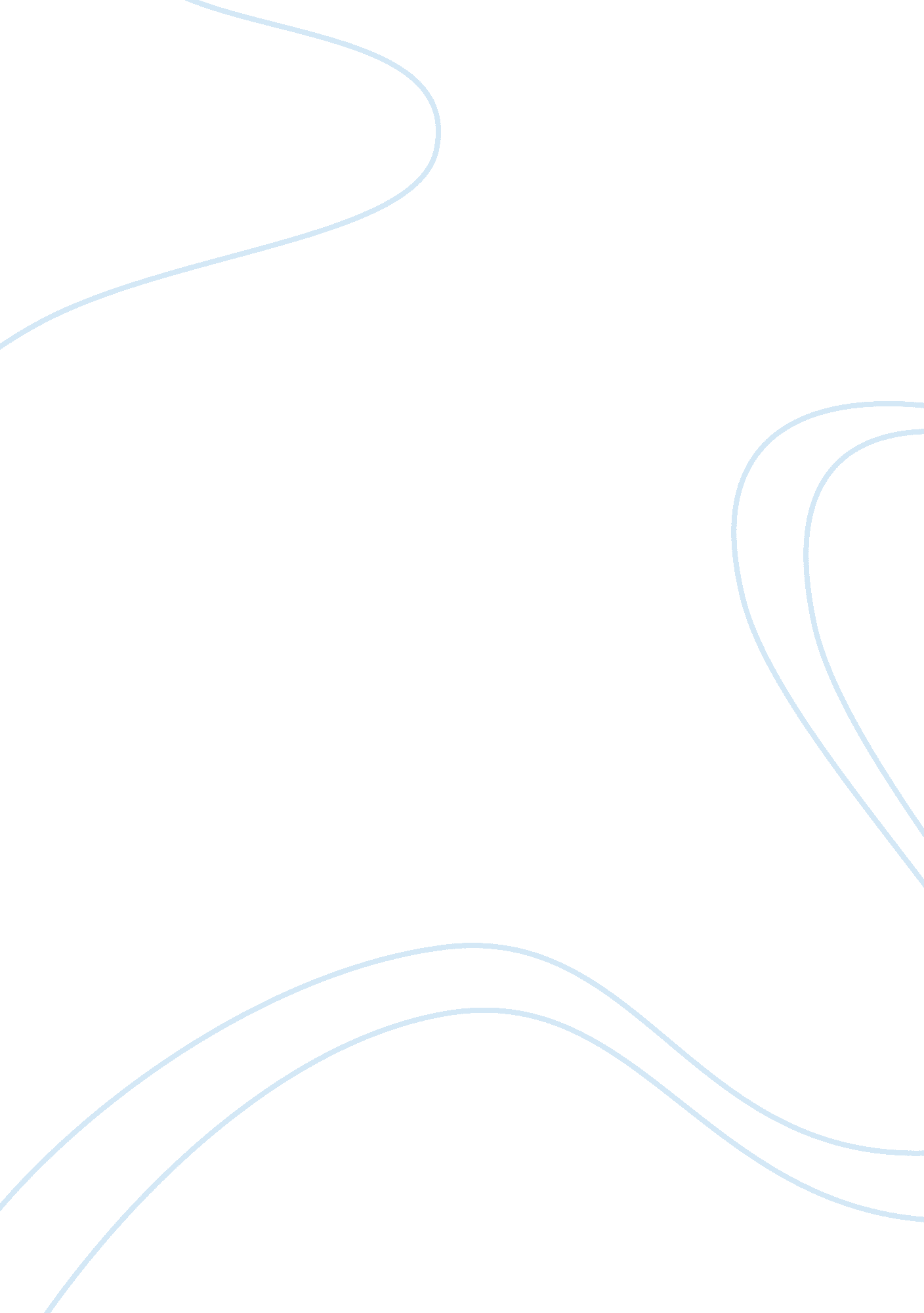 Punjabi language essay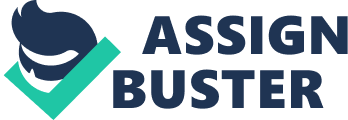 Methodology I. Statement of the job The Internet has become the most extensively used information beginning the empowers the mean individual to acquire in rolling with the latest information. Today’s users can no longer depend on conventional information beginnings to get by with the latest developments in their several Fieldss. The Internet has emerged as a powerful instruction tool with the increasing impact of information and communicating engineerings on higher instruction. the ever-increasing figure of people accessing Internet coupled with recent detonation of information resources on the Internet ; may hold considerable deductions for learning. acquisition and research. Teachers and pupils are depending more and more on the Internet for their assorted educational intents. The present survey trades with the Internet in the library of Bhai Kahan Singh. Nabha library ( Punjabi University Patiala ) & A ; A. C Joshi Library ( Panjab University Chandigarh ) . It is entitled “ Internet and its function in Punjabi University Patiala and Panjab University Chandigarh Libraries: a comparative survey. ” II. Research Methods After choice and statement of the job major undertaking for the research worker is to make up one’s mind about the method. process and techniques to be used for aggregation. analysis and reading of informations. It is indispensable that proper methodological analysis is adopted and appropriate techniques are applied so as to accomplish the aims laid down for the probe nowadays survey adopted the study method. Survey suggests assemblage of information associating to the current job. III. Methodology will be used in the survey Students. instructors. Research bookman and library staff in the Panjab University and in the Punjabi University represented the mark population for this survey. The questionnaire method will be implemented to roll up the information for the present survey and to choose the sample population random trying method will be used. The sample will be random in the sense that the sample for the present survey consisted of as instructors. 25 pupils. 25 research bookmans and 25 library staff selected indiscriminately from Punjabi University and Panjab University. 25 instructors. 25 pupils. 25 research bookmans and 25 library staff selected indiscriminately from Punjabi University and Panjab University under survey. Consequently 15 questionnaires will be distributed among the pupils. instructors. research bookmans and library staff of the Punjabi university and Punjab University. IV. Objective of the survey. The present survey is an effort to happen out the form of utilizing the Internet by the pupils and instructors of Panjab and Punjabi University. The survey will be conducted with the following aims: * To analyze the usage of the Internet by the instructors. pupils and research bookmans in Panjab and Punjabi university. * To analyze the assorted Internet beginnings and services used by the respondents on the Internet for assorted activities of learning. acquisition and research. * To place the different intents for which teacher’s pupils and research bookmans use the Internet. * To analyze the impact of Internet on the assorted activities like learning. acquisition and research. * To happen out the jobs faced by the respondents while utilizing the Internet. V. Scope of the survey The range of the present survey is limited to two universities merely. The survey includes the usage of Internet in Punjabi and Panjab university libraries. This survey non merely includes merely one subdivision of library. but it includes the usage of Internet in all the subdivisions of the library i. e. . reader’s services and house maintaining services. VI. Significance of the survey The being of Internet is a major factor that has changed the manner information is produced. published. stored familial and used. The Internet is an enabling factor for libraries to set up webs and portion their resources. The ever-increasing figure of people accessing Internet coupled with recent detonation of information resources on the Internet may hold considerable deductions for learning. acquisition and research. Teachers and pupils are depending more and more on the Internet for their assorted educational intents. The present study is. hence. an effort to measure the effectivity of Internet as an educational tool. and what function it really plays in the educational system with particular mention to the Punjabi University Patiala and Panjab University Chandigarh. VII. Hypothesis The undermentioned nothing Hypotheses will be framed. 1. The two libraries will be following about same patterns ( processs ) which regard to the services yet there growing differ due to certain immaterial factors. 2. There will be a important difference between the figure of users of these two libraries. 3. Rich aggregation of library supported by equal staff and broad regulations attract more users. 4. There will be no important difference in the usage of internet conditions of the staff in the two libraries. 5. The usage of cyberspace in footings of common parametric quantities are non unvarying in different types of university libraries. 6. The university library outgo in relation to portion of university outgo does non fulfill lower limit norms suggested by assorted commissions and committees. 7. Distribution of fund is non done on equity footing to university libraries. VIII. Beginnings of Data aggregation Present survey will be an attempt to happen usage of Internet in Panjab University library and Punjabi University library. Universities chosen for choice of the topic will be comparable in footings of usage of cyberspace in Punjabi University library and Punjab University Library. This will be done in order to hold a homogenous sample with respect to parametric quantities chosen for the survey. IX. Data aggregation instrument Questionnaire method of research has been adopted in this study. Keeping in position the aims of the survey. the research worker has used. Primary informations will be collected from assorted classs of staff members and users by informed semi-structured interviews. Assorted visits to the different subdivisions of the two libraries will be made so as to roll up sufficient informations through personal observations official paperss. Files and statistics records will be scanned to cognize the figure of books issued daily. entire figure of registered members entire figure of books purchased. library budget and other related information. Ten. Components Questionnaire counted 15 inquiries. Harmonizing to their content. 15 inquiries can be divided into assorted types: personal information. satisfactions etc. Eleven. Scoring Questionnaire will be administered to the 50 pupil. 50 instructors. 50 research bookmans. 50 library staff of Punjabi University library and Panjab University library. After the initial blessing of the university bibliothec had been obtained study will be distributed personally to all the professional staff members by the research worker and completed questionnaires will be collected. Afterwards a sincere attempt will be made to procure the cooperation of the topics and to set up a study with the topics in order to arouse dependable information from them. The topics will be apprised of the intent of the probe as being scientific and academic. They will be told in individual that questionnaires will be anon. and contained a reassurance that no effort to place respondents would be made and that they will be free non to reply a inquiry if did non desire to data processing will be done through computing machine. The entries will be coded by university and by appellation. Twelve. Statistical methods Will be used for analysis in order to get at nonsubjective findings and reliable decisions the mark steps will be subjected to the undermentioned statistical intervention. Raw informations will be processed to obtain frequency distributions of all variables included in the survey. For farther processing of the information contained in frequence distribution to a individual figure per frequence distribution. per centum etc used. Thirteen. Interpretation and presentation of Data Simple statistical methods like norm. % etc of all time will be used to construe the information. Data will be presented in the signifier of tabular arraies. graphs. charts. pie charts. column charts. 100 % column charts etc. 